In a nutshell…Allows you to draw images using various tools and also layer in TEXT. Must somehow reflect theme of the movie.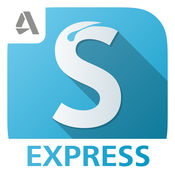 How to use Sketchbook XYour paintbrush tool in the middle top allows you to change color, width and ‘pen’ type.Create a background.Add a LAYER—so you can add in your text.The 3 dots have the TEXT option. Change your color and font so it can be seen.Hit the 4 way arrows button to move your text to the proper place.Add another LAYER---to complete your textIf you need to fix something—pay attention to which LAYER you are working on it will have the blue square around it.TO SAVE: Hit four square in the upper LEFT corner.SAVEBut now we need to put image in PHOTO LIBRARYClick so it has BLUE SQUAREClick Flower ARROW—Photo LibraryChoose correct orientationMake sure it is in PHOTO LIBRARYIf possible AIR DROP to iPad w/ GREEN SCREEN MOVIE